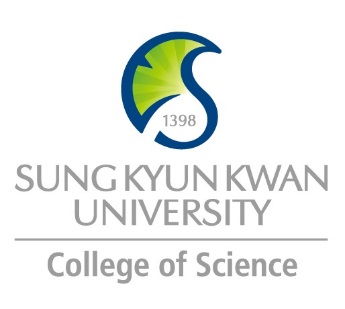 Sungkyunkwan University (SKKU) College of ScienceGlobal Program Survey2018 - 2019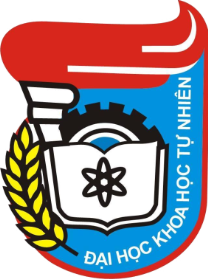 InstitutionVNU University of ScienceVNU University of ScienceVNU University of ScienceVNU University of ScienceVNU University of ScienceCountryVietnamVietnamCityCityHanoiWebpage/ Social Mediahus.vnu.edu.vnhus.vnu.edu.vnhus.vnu.edu.vnhus.vnu.edu.vnhus.vnu.edu.vnPostal Addresshus.vnu.edu.vn/enhus.vnu.edu.vn/enhus.vnu.edu.vn/enhus.vnu.edu.vn/enhus.vnu.edu.vn/enContactInformationPrimaryPrimarySecondarySecondaryContactInformationNameDo Minh DucDo Minh DucNguyen Minh HaiNguyen Minh HaiContactInformationPositionHead of IR OfficeHead of IR OfficeDeputy Head of IR OfficeDeputy Head of IR OfficeContactInformationFunctionInternational CooperationInternational CooperationInternational RelationInternational RelationContactInformationEmailducdm@vnu.edu.vnducdm@vnu.edu.vnhai.cclab@gmail.comhai.cclab@gmail.comContactInformationPhone+84 966968881+84 966968881+84-243-5587677+84-243-5587677ProgramAdvanced and International Standard ProgramsAdvanced and International Standard ProgramsAdvanced and International Standard ProgramsAdvanced and International Standard ProgramsAdvanced and International Standard ProgramsAdvanced and International Standard ProgramsPeriodDo not exceed 12 monthsDo not exceed 12 monthsDo not exceed 12 monthsDo not exceed 12 monthsDo not exceed 12 monthsDo not exceed 12 monthsNumber of Exchange Places Offered1 semester exchange1 semester exchange2 semesters exchange2 semesters exchangeOthersOthersNumber of Exchange Places Offered√√√√Research exchangeResearch exchangeApplicable Major Biological SciencesMathematicsMathematicsPhysicsPhysicsChemistryApplicable Major √√√√√√Applicable DegreeUndergraduateUndergraduateMasterMasterPhDPhDApplicable Degree√√FeesTuition FeeTuition FeeOther FeesOther FeesOther FeesOther FeesFeesNilNilAccommodation, Travel, Daily expense, Flight ticket, Insurance… Accommodation, Travel, Daily expense, Flight ticket, Insurance… Accommodation, Travel, Daily expense, Flight ticket, Insurance… Accommodation, Travel, Daily expense, Flight ticket, Insurance… Academic Year 2018 - 2019 2018 - 2019 2018 - 2019 2018 - 2019 2018 - 2019 2018 - 2019Academic Calendar Fall semester: 9/2018 - 12/2018 Spring semester: 02/2019 – 5/2019 Fall semester: 9/2018 - 12/2018 Spring semester: 02/2019 – 5/2019 Fall semester: 9/2018 - 12/2018 Spring semester: 02/2019 – 5/2019 Fall semester: 9/2018 - 12/2018 Spring semester: 02/2019 – 5/2019 Fall semester: 9/2018 - 12/2018 Spring semester: 02/2019 – 5/2019 Fall semester: 9/2018 - 12/2018 Spring semester: 02/2019 – 5/2019Credit SystemApplication Procedure The application should be sent directly to: International Relations Office (admission@hus.edu.vn) The application should be sent directly to: International Relations Office (admission@hus.edu.vn)Application Guide For further questions regarding our entry requirements, please contact the faculty to which you are applying via: http://hus.vnu.edu.vn/en/node/52506 , or at: admission@hus.edu.vn For further questions regarding our entry requirements, please contact the faculty to which you are applying via: http://hus.vnu.edu.vn/en/node/52506 , or at: admission@hus.edu.vnRequirementsLanguageEnglishRequirementsAcademicAt least two semesters at home university and proficient in English. RequirementsOthersThe duration of exchange must not exceed 12 monthsRequired Documents Application form (Form 1) ;- List of courses to be taken (Form 2) ;- Official transcript;- Letter of recommendation from home university;- Language proficiency certificate (exempted if you are English-speaking);- Health certificate;- Statement of financial proof;- Four recently taken photos;- Photocopy of passport;- Letter of recommendation from a scientist (for post graduate students). Application form (Form 1) ;- List of courses to be taken (Form 2) ;- Official transcript;- Letter of recommendation from home university;- Language proficiency certificate (exempted if you are English-speaking);- Health certificate;- Statement of financial proof;- Four recently taken photos;- Photocopy of passport;- Letter of recommendation from a scientist (for post graduate students).Application Deadline Fall semester: July, 2018 Spring semester: November, 2018 Fall semester: July, 2018 Spring semester: November, 2018Nomination Deadline Fall semester: June, 2018 Spring semester: October, 2018 Fall semester: June, 2018 Spring semester: October, 2018Primary Language of Instruction VietnameseSecondary Language of Instruction, if anyEnglishCourse Catalogue Listed at : http://hus.vnu.edu.vn/en/node/57280 Listed at : http://hus.vnu.edu.vn/en/node/57280 Listed at : http://hus.vnu.edu.vn/en/node/57280Courses Taught in English- Advanced Program in Chemistry- Advanced Program in Environmental Science- International Standard Program in Physics- International Standard Program in Biology- International Standard Program in Geology- Advanced Program in Chemistry- Advanced Program in Environmental Science- International Standard Program in Physics- International Standard Program in Biology- International Standard Program in Geology- Advanced Program in Chemistry- Advanced Program in Environmental Science- International Standard Program in Physics- International Standard Program in Biology- International Standard Program in GeologyAccommodation VNU Dormitory  VNU Dormitory  VNU Dormitory Estimated Cost of Living 300 USD/month 300 USD/month 300 USD/monthFinancial Aids Nil Nil NilSpecial Programs/OffersExpected Arrival DateNumber of Exchange Students per semester Up to four (04) students Diversity Exchange Students (Demographics)Useful Links hus.vnu.edu.vn/en http://hus.vnu.edu.vn/en/node/52506 (Faculties list)  http://hus.vnu.edu.vn/en/node/57280 (Exchange information) css.vnu.edu.vn (VNU student services; Dormitory) hus.vnu.edu.vn/en http://hus.vnu.edu.vn/en/node/52506 (Faculties list)  http://hus.vnu.edu.vn/en/node/57280 (Exchange information) css.vnu.edu.vn (VNU student services; Dormitory) hus.vnu.edu.vn/en http://hus.vnu.edu.vn/en/node/52506 (Faculties list)  http://hus.vnu.edu.vn/en/node/57280 (Exchange information) css.vnu.edu.vn (VNU student services; Dormitory)Note